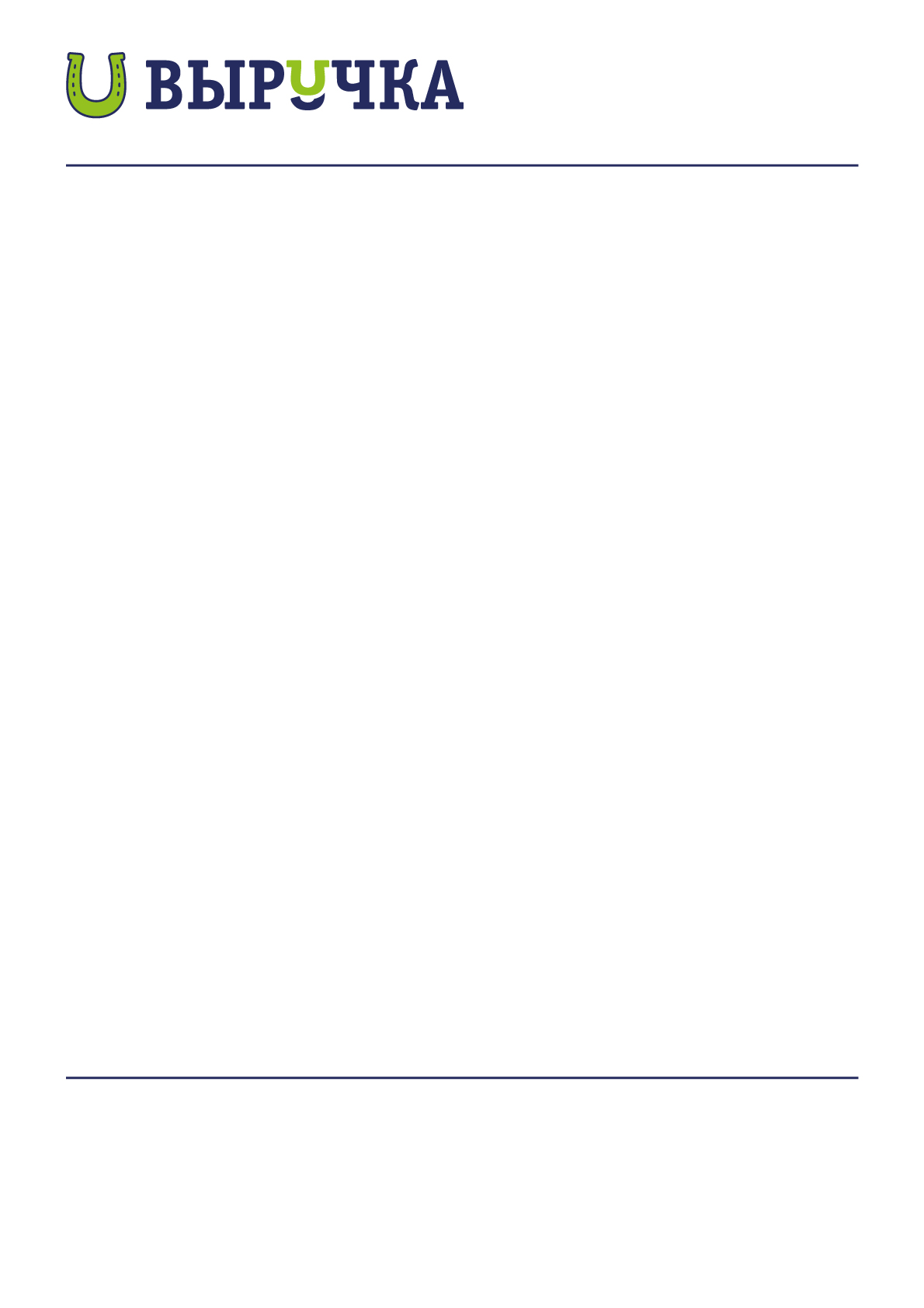 ОБЩЕСТВО С ОГРАНИЧЕННОЙ ОТВЕТСТВЕННОСТЬЮМИКРОКРЕДИТНАЯ КОМПАНИЯ «ВЫРУЧКА»(ООО МКК «Выручка»)